Publicado en Madrid el 02/11/2023 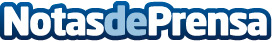 Un estudio de The Trade Desk revela que los cambios en los hábitos televisivos están potenciando la predisposición de los consumidores a los anuncios Casi la mitad de los españoles están dispuestos a ver anuncios a cambio de streaming gratuitoDatos de contacto:Sandra GonzálezFJ Communications690813626Nota de prensa publicada en: https://www.notasdeprensa.es/un-estudio-de-the-trade-desk-revela-que-los Categorias: Nacional Marketing Televisión y Radio Entretenimiento Software http://www.notasdeprensa.es